Tittle: A genome-wide association study for agronomic traits in soybean using SNP markers and SNP-based haplotype analysisAuthor names: Rodrigo Iván Contreras-Soto, Freddy Mora, Marco Antônio Rott de Oliveira, Wilson Higashi, Carlos Alberto Scapim, Ivan Schuster.Corresponding author: R.I. Contreras-Soto, Mailing address: Departamento de Agronomia, Universidade Estadual de Maringá, Av. Colombo, 5790, 87020-900, Maringá, PR, Brazil. E mail: contrerasudec@gmail.com.Table A: Maturity group (MG), company origin, and population structure membership group (IC), and bar-plot code of population structure of one hundred sixty nine improved tropical soybean cultivars utilized in genome-wide association study.  Table B: Goodness of fit of three different GWAS models for: seed yield, 100-seed weight and plant height in 169 varieties of soybean evaluated in four environments of Brazil. Q represents the model with population structure effect; K represents the model with kinship effect and Q + K represent the model with the joint effects.Table C: Summary of mixed modeling analyses (Q + K model) for SNPs and haplotypes significantly associated with seed yield evaluated in 169 cultivars of soybean in four environment of southern Brazil.Chr: Chromosome; LD: Linkage disequilibrium; a http://soybase.org/snps/b Significant at –log(P) >3 c without haplotyped SNPs were associated with the same previous reported QTLs in **  Table D: Summary of mixed modeling analyses (Q + K model) for SNPs and haplotypes significantly associated with 100-seed weight evaluated in 169 cultivars of soybean in four environment of southern Brazil.Chr: Chromosome; LD: Linkage Disequilibrium; a http://soybase.org/snps/b Significant at –log(P) >3c without haplotyped SNPs were associated with the same previous reported QTLs in **  Table E: Summary of mixed modeling analyses (Q + K model) for SNPs and haplotypes significantly associated with plant height evaluated in 169 cultivars of soybean in four environment of southern Brazil.Chr: Chromosome; LD: Linkage Disequilibrium.a http://soybase.org/snps/b Significant at –log(P) >3c without haplotyped SNPs were associated with the same previous reported QTLs in **  § SNP associated in Palotina too. R2 for SNPs associated in Cascavel/Palotina.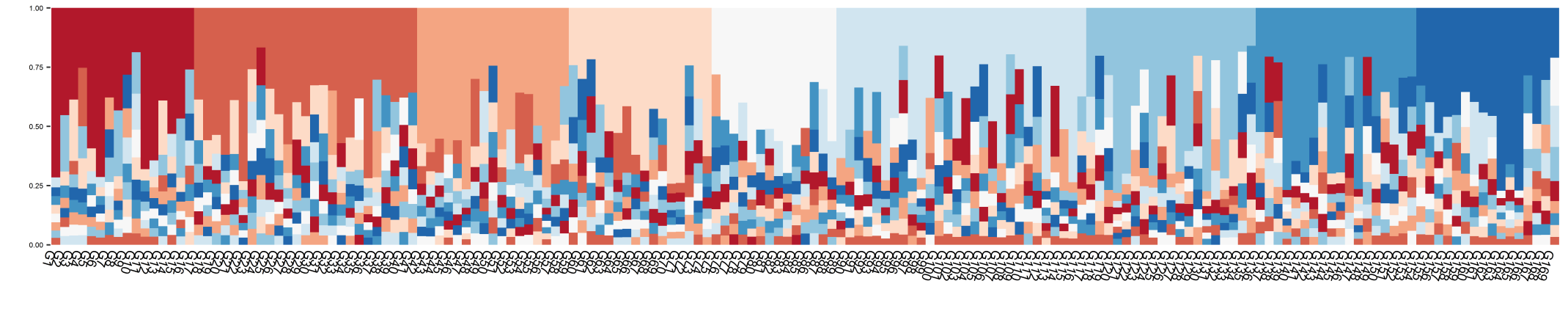 Figure A: Bar plot of the estimated population structure of 169 cultivars of soybean (k=9). The y-axis is the subgroup membership percentage, and the x-axis is the genotype. The groups go from G1 to G9 from left to right. Cultivar names are in Supplementary Table 1.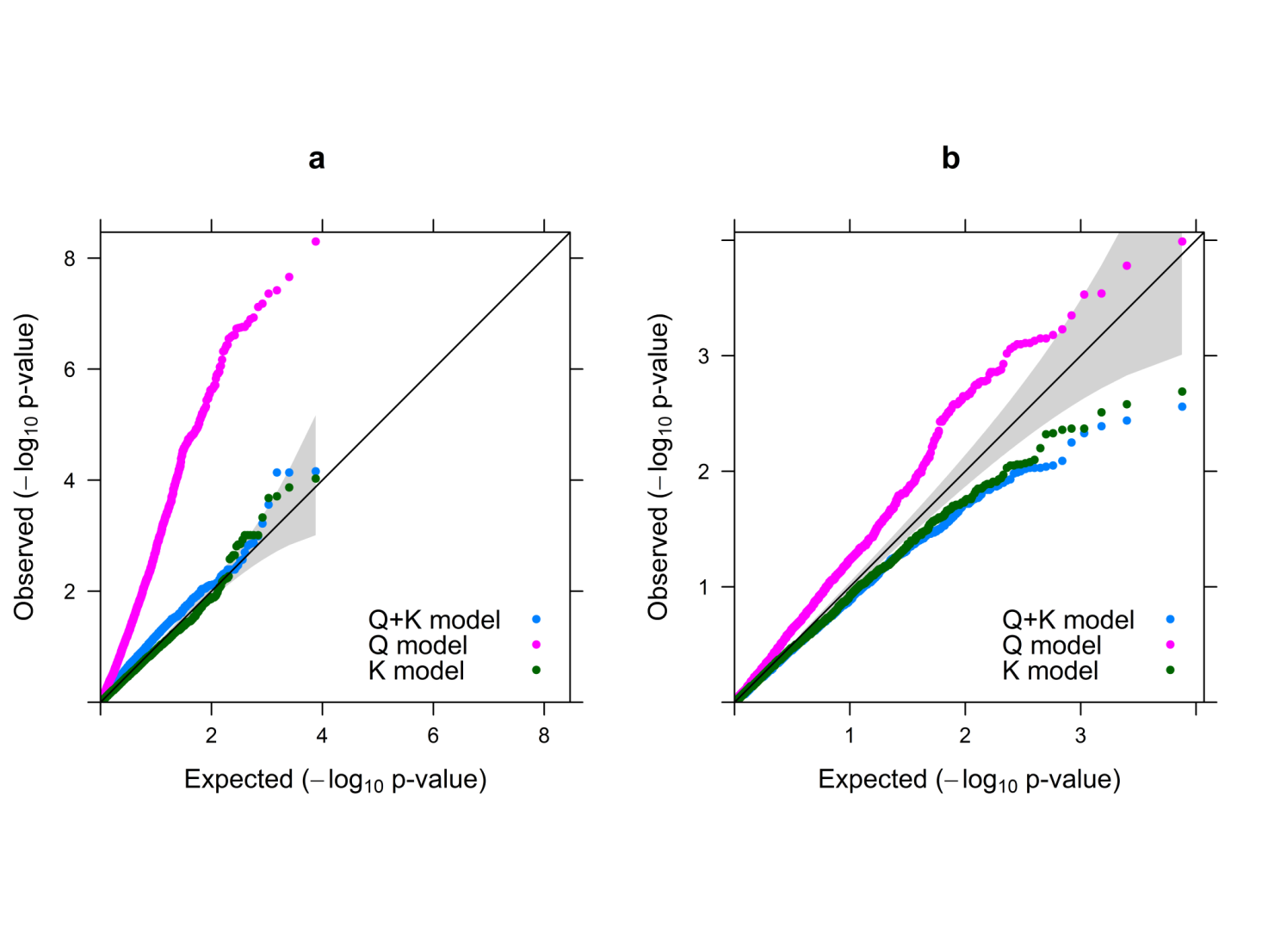 Figure B: QQ-plot of MLM comparison for SY in soybean. a) Cumulative distribution of p-values for the Q model, K model and Q + K model for Cascavel environment. b) Cumulative distribution of p-values for the Q model, K model and Q + K model for Palotina environment. 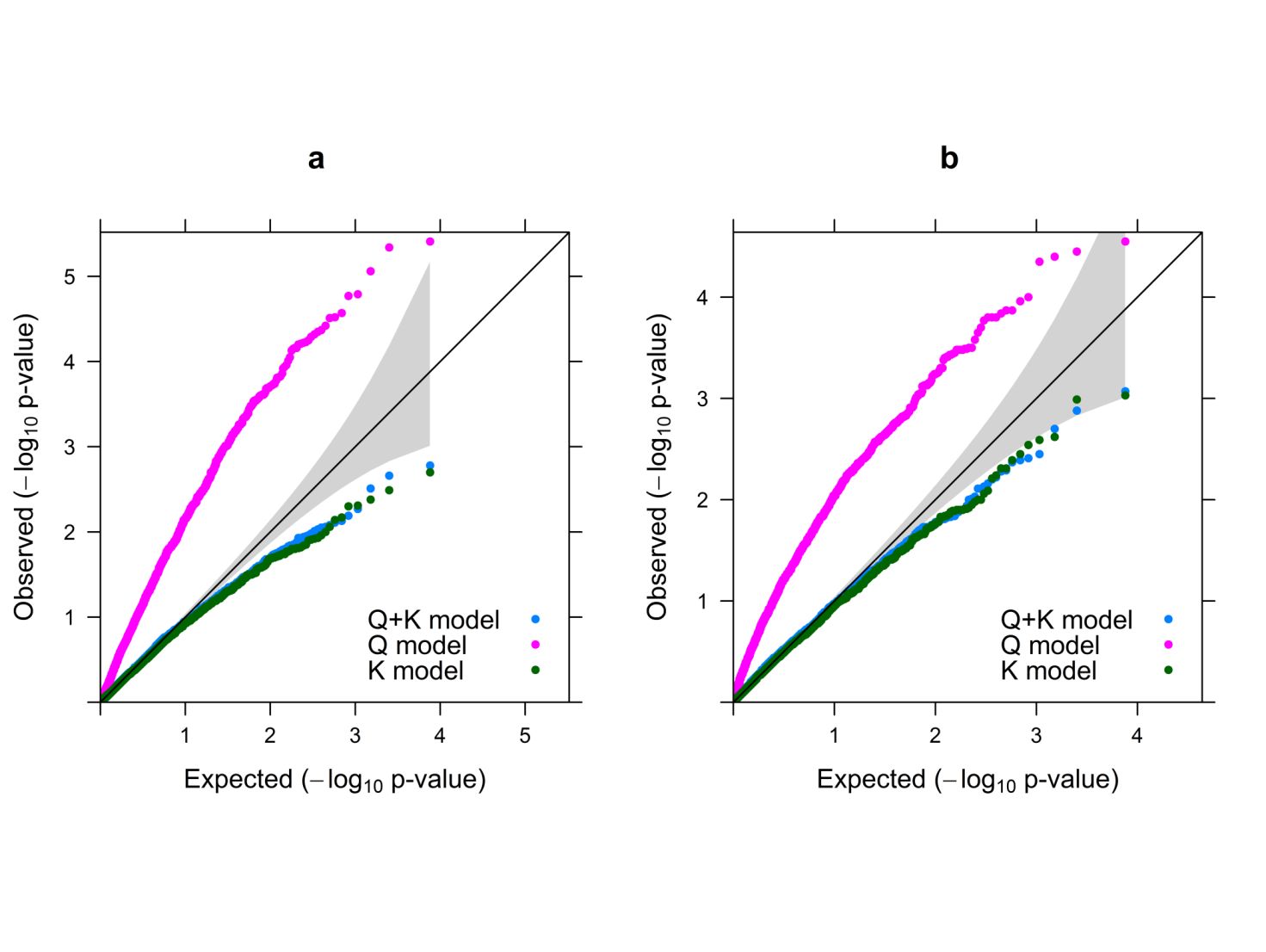 Figure C: QQ-plot of MLM comparison for SY in soybean. a) Cumulative distribution of p-values for the Q model, K model and Q + K model for Primavera do Leste environment. b) Cumulative distribution of p-values for the Q model, K model and Q + K model for Rio verde environment. 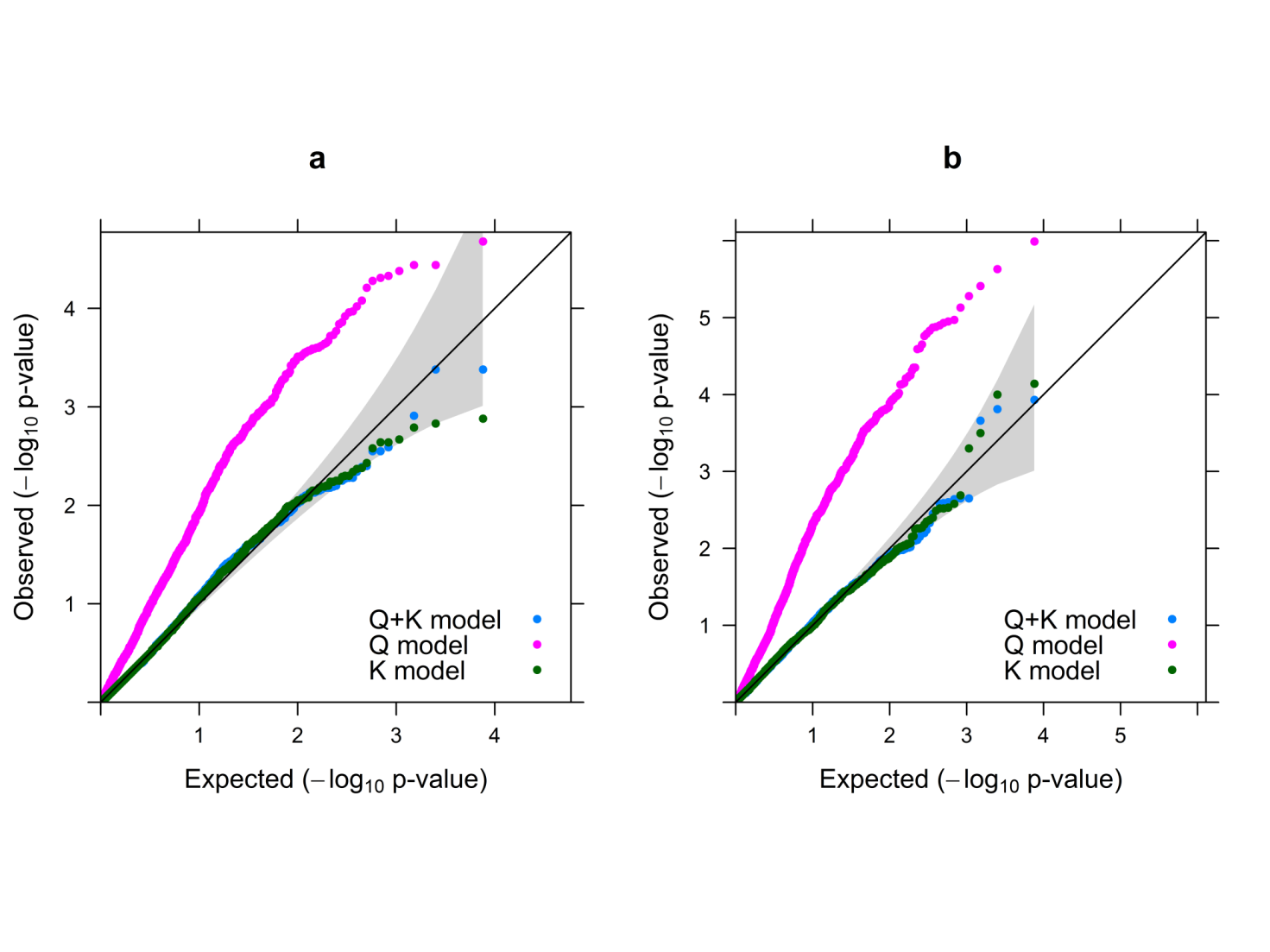 Figure D: QQ-plot of MLM comparison for SW in soybean. a) Cumulative distribution of p-values for the Q model, K model and Q + K model for Cascavel environment. b) Cumulative distribution of p-values for the Q model, K model and Q + K model for Palotina environment. 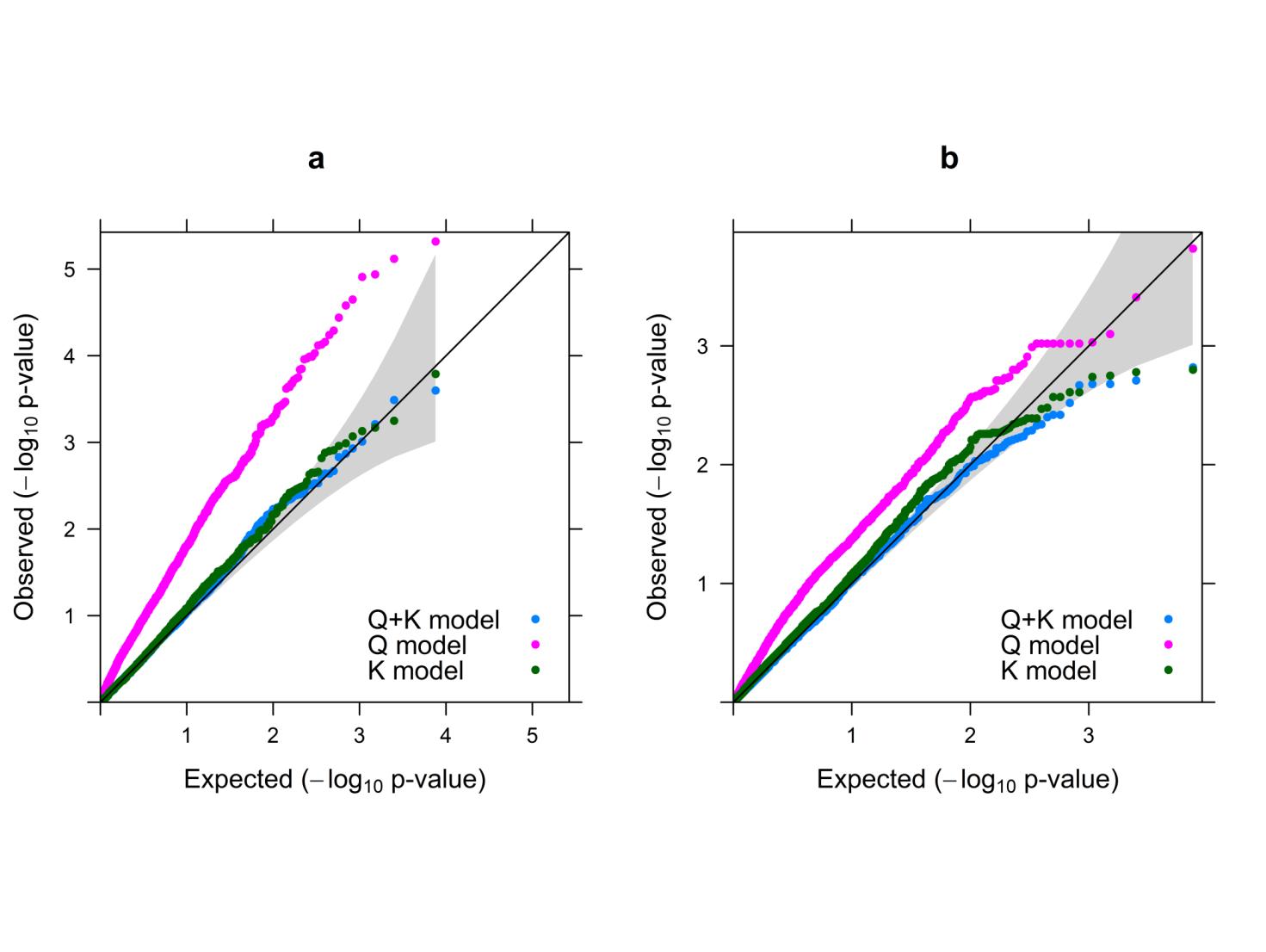 Figure E: QQ-plot of MLM comparison for SW in soybean. a) Cumulative distribution of p-values for the Q model, K model and Q + K model for Primavera do Leste environment. b) Cumulative distribution of p-values for the Q model, K model and Q + K model for Rio verde environment. 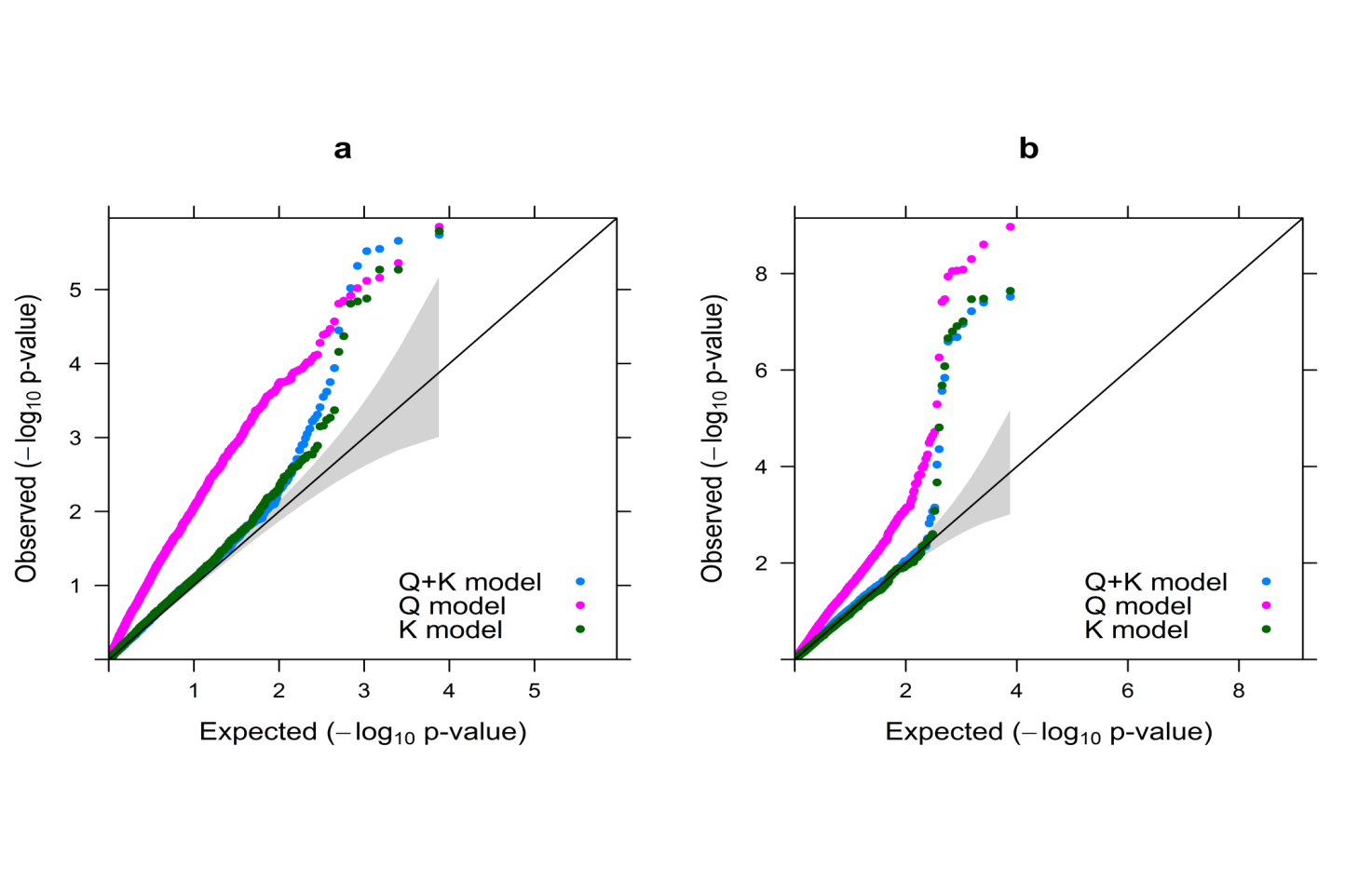 Figure F: QQ-plot of MLM comparison for PH in soybean. a) Cumulative distribution of p-values of Q model, K model and Q + K model for Cascavel environment. b) Cumulative distribution of p-values for the Q model, K model and Q + K model for Palotina environment. 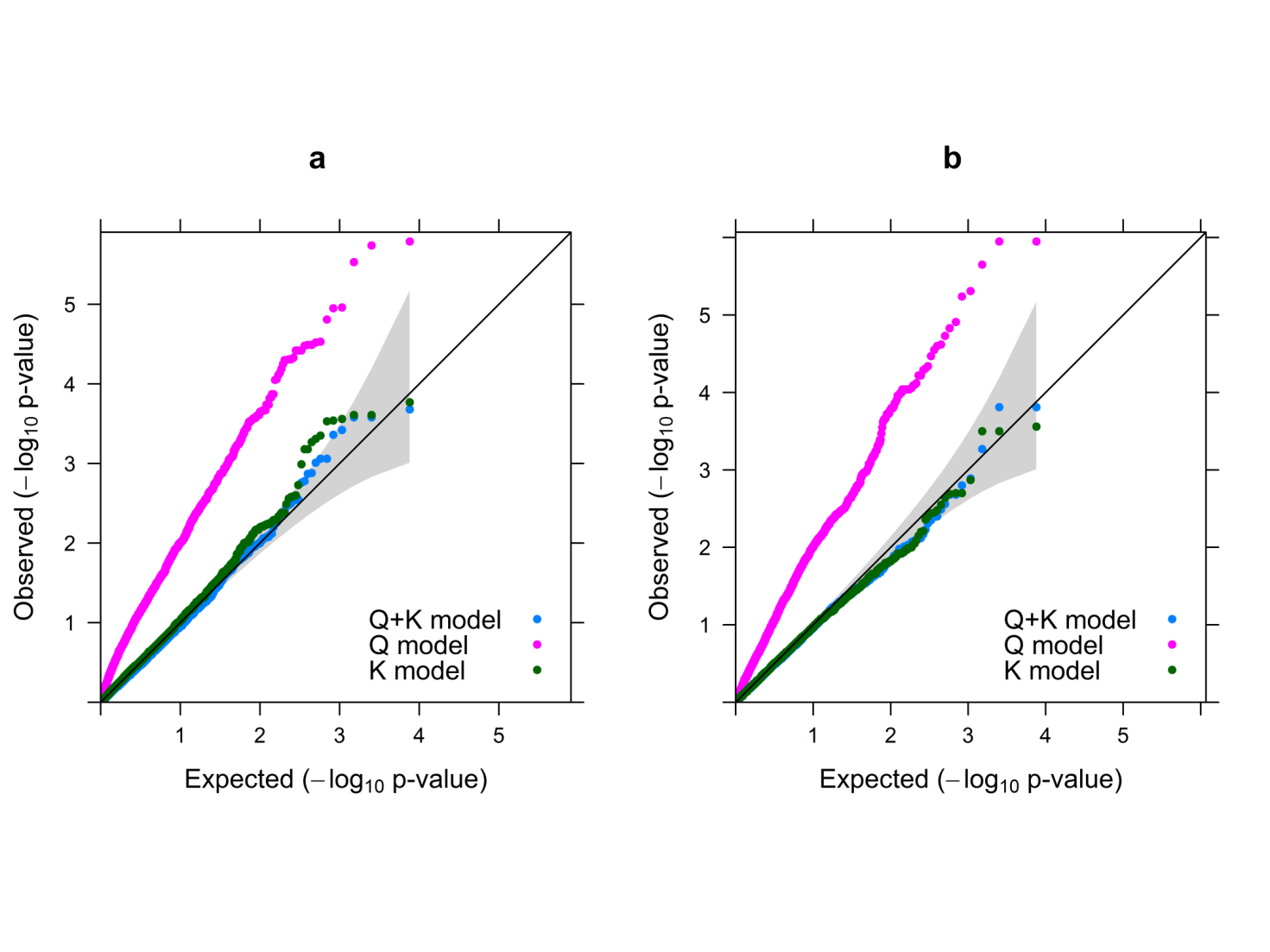 Figure G: QQ-plot of  MLM comparison for PH in soybean. a) Cumulative distribution of p-values of Q model, K model and Q + K model for Primavera do Leste environment. b) Cumulative distribution of p-values for the Q model, K model and Q + K model for Rio verde environment.CodeVarietyMG*IC*CompanyBar-plotCode IC1BMX APOLLORR5.51GDMG12BMX MAGNARR6.21GDMG23BRS243RR6.61EmbrapaG34BRS2576.41EmbrapaG45BRSMS Lambari7.31EmbrapaG56BRSMT Crixás8.51EmbrapaG67CD 214RR6.71CoodetecG78CD 249RR STS6.71CoodetecG89CD 250RR 5.51CoodetecG910CD 254RR8.41CoodetecG1011CD 28008.01CoodetecG1112CD 28608.61CoodetecG1213EMBRAPA 486.51EmbrapaG1314FUNDACEP 57RR6.21BayerG1415M-SOY 61016.11MonsantoG1516P98Y708.71PioneerG1617BRS2326.52EmbrapaG1718BRS246RR7.32EmbrapaG1819BRS2836.52EmbrapaG1920CD2047.32CoodetecG2021CD 213RR6.82CoodetecG2122CD 2187.22CoodetecG2223CD 2216.42CoodetecG2324CD 2246.92CoodetecG2425CD 225RR5.82CoodetecG2526CD 239RR6.72CoodetecG2627CD 244RR8.02CoodetecG2728CD 2468.12CoodetecG2829MG/BR 46 (Conquista)8.22EmbrapaG2930DMario 70i7.02GDMG3031EMBRAPA 596.52EmbrapaG3132FUNDACEP 55RR6.02BayerG3233FUNDACEP 58RR6.82BayerG3334BRSMG Liderança7.72EmbrapaG3435M7211RR7.22MonsantoG3536M8527RR8.52MonsantoG3637MERCEDES70A6.62Unknown**G3738M-SOY 79017.92MonsantoG3839NA 4990 RG4.92NideraG3940FMT TABARANA8.72EmbrapaG4041TMG4001RR6.52TMGG4142BMX ATIVARR5.63GDMG4243BMX ForcaRR6.23GDMG4344BMX POTENCIARR6.73GDMG4445BRS1856.63EmbrapaG4546BRS2597.13EmbrapaG4647BRS2826.53EmbrapaG4748BRSMG Renascença7.93EmbrapaG4849CD 229RR7.33CoodetecG4950CD 230RR7.63CoodetecG5051BRS CELESTE8.73EmbrapaG5152M9144RR9.13MonsantoG5253MSOY20017.93MonsantoG5354M-SOY 80018.03MonsantoG5455OC 145.83EmbrapaG5556OCEPAR3-PRIMAVERA6.53EmbrapaG5657TMG103RR8.33TMGG5758TMG7161RR6.53TMGG58595G830RR8.34DowAgroscienceG5960A6001RR6.04UnknownG6061ANTA827.44UnknownG6162BMX TURBORR5.84GDMG6263BRSMT Pintado8.54EmbrapaG6364CD 2086.94CoodetecG6465CD 2287.54CoodetecG6566CD 236RR6.24CoodetecG6667CD 251RR8.84CoodetecG6768CD 2737RR7.34CoodetecG6869FUNDACEP 59RR7.54BayerG6970M6009RR6.04MonsantoG7071M6707RR6.74MonsantoG7172M-SOY 72017.24MonsantoG7273NA 5909 RG5.94NideraG7374A 7321RG7.34NideraG74755G770RR7.75DowAgroscienceG7576A80008.05UnknownG7677BMX TitanRR5.35GDMG7778CD2016.75CoodetecG7879CD2057.85CoodetecG7980CD 2177.35CoodetecG8081CD 233RR6.45CoodetecG8182CD 242RR7.95CoodetecG8283CD 58076.05CoodetecG8384FUNDACEP 397.15BayerG8485FUNDACEP 53RR6.45BayerG8586Embrapa 1 (IAS 5-RC)6.45EmbrapaG8687FMT MATRINXA7.95EmbrapaG8788TMG115RR8.65TMGG88895D660RR6.66DowAgroscienceG89905D688RR6.86DowAgroscienceG9091A60016.06UnknownG9192BRS256RR7.86EmbrapaG9293BRS2846.46EmbrapaG9394Capinópolis (UFV-16)7.76EmbrapaG9495CD 2155.96CoodetecG9596CD 231RR7.36CoodetecG9697CD 234RR8.06CoodetecG9798CD 235RR6.46CoodetecG9899CD 237RR7.36CoodetecG99100CD 240RR6.96CoodetecG100101CD 248RR6.46CoodetecG101102CD 2538.76CoodetecG102103CD 2792RR7.96CoodetecG103104CD/FAPA 2207.36CoodetecG104105EMGOPA 3026.46EmbrapaG105106Fundacep 387.06BayerG106107MG/BR 48 (Garimpo)7.86EmbrapaG107108IGRA RA 626RR7.76IgraG108109M7639RR7.66MonsantoG109110M7908RR7.96MonsantoG110111SYN3358 RR6.46SyngentaG111112NK 7059 RR7.06SyngentaG112113NS 4823RR4.86NideraG113114P98Y518.56PioneerG114115SPRING535.36SyngentaG115116TMG1161RR6.76TMGG1161175D690RR6.97DowAgroscienceG1171185D711RR7.17DowAgroscienceG118119BRS1846.17EmbrapaG119120BRS2687.27EmbrapaG120121CAC 18.37EmbrapaG121122CD 219RR8.27CoodetecG122123CD 238RR7.17CoodetecG123124CD 2630RR6.37CoodetecG124125CD 28408.47CoodetecG125126CD 59696.47CoodetecG126127EMGOPA 304 (Campeira)7.37EmbrapaG127128Fundacep 338.07BayerG128129Fundacep 56RR6.57BayerG129130IGRA RA 628RR6.47IgraG130131A 6411RG6.47NideraG131132P98Y118.17PioneerG132133TMG 1066RR6.67TMGG133134TMG123RR6.77TMGG134135VENCEDORA8.07EmbrapaG135136Bragg6.68EmbrapaG136137BRS1336.68EmbrapaG137138BRS2306.48EmbrapaG138139BRS2587.38EmbrapaG139140CD2026.48CoodetecG140141CD2066.88CoodetecG141142CD 206RR6.88CoodetecG142143CD 2165.58CoodetecG143144CD 226RR6.68CoodetecG144145CD 2327.38CoodetecG145146FT-ESTRELA8.08EmbrapaG146147FUNDACEP 61RR6.08BayerG147148FUNDACEP 63RR5.48BayerG148149IGRA RA 516RR6.48IgraG149150A 4725RG4.78NideraG150151TMG 1067RR6.78TMGG151152TropicalRR6.78TMGG152153USP16.68UnknownG153154BMX ENERGIARR5.09GDMG154155BRS2136.59EmbrapaG155156BRS245RR7.39EmbrapaG156157BRS2627.99EmbrapaG157158CD 243RR8.09CoodetecG158159CD 245RR8.49CoodetecG159160CD 247RR8.39CoodetecG160161CD 2526.49CoodetecG161162CD 2585RR5.89CoodetecG162163CD 2721RR7.29CoodetecG163164FT Abyara7.79EmbrapaG164165FT-GUAIRA6.49EmbrapaG165166IGRA RA 518RR6.09IgraG166167M7578RR7.59MonsantoG167168R77.09UnknownG168169FMT TUCUNARE8.39EmbrapaG169EnvironmentModelsSeed YieldSeed Yield100 Seed-Weight100 Seed-WeightPlant HeightPlant HeightEnvironmentModels-2 log likelihoodBIC-2 log likelihoodBIC-2 log likelihoodBICCascavelQ2556.742577.26658.32678.841367.471387.99CascavelK2611.742627.13638.05653.441386.051401.44CascavelQ + K2477.442503.09612.58638.231328.891354.54PalotinaQ2025.322045.31452.73472.691034.001053.31PalotinaK2126.722141.71420.00434.971086.451100.94PalotinaQ + K2010.262035.25397.27422.221018.241042.38Primavera do LesteQ2532.652553.17609.47629.991035.641055.60Primavera do LesteK2617.512632.89612.66628.051071.151086.12Primavera do LesteQ + K2496.042521.68579.53605.181012.331037.28Rio VerdeQ1428.591446.93293.91312.25725.34743.72Rio VerdeK1534.241548.00311.55325.31760.79774.57Rio VerdeQ + K1411.461434.39288.68311.60696.99719.97EnvironmentMarker aSNP bHaplotype Block LDChrPositionlog10(P)R2Previous reported markers associated with QTL*/Protein relatedCascavelss715613203G/A121257067454.1211.97Ribonuclease IIIsatt568; satt442 and satt192Cascavelss715613104A/C- c1246706384.2811.92-Cascavelss715613207A/G121257862414.2511.92-dCascavelss715613192T/C121256108783.2310.17-dCascavelss715614920T/C3613289576693.229.14Putative germinal-center associated nuclear protein-likeRio Verdess715593323A/G286150326913.0715.83-EnvironmentMarker aSNP bHaplotype Block LDChrPositionlog10(P)R2Previous reported markers associated with QTL*/Protein relatedCascavelss715592623A/G10590128133.389.92LOC100784416Cascavelss715592632G/A10590974143.389.92glyma05g09390Palotinass715613203G/A121257067453.9313.31Ribonuclease IIIsatt568 satt442 satt192 **Palotinass715613207A/G121257862413.8112.89-dPalotinass715613104A/C   - c1246706383.6612.33-Primavera do Lestess715610817G/A131150651703.6010.08-Primavera do Lestess715598558A/G13769473623.499.78Glyma07g076800Primavera do Lestess715613203G/A121257067453.218.92-dEnvironmentMarker aSNP bHaplotype Block LDChrPositionlog10(P)R2Previous reported QTL*/Gene or Protein relatedCascavelss715635468G/A421945209801§5.7517.51/9.72§Sd yld 11-6 **Pl ht 4-2 Pl ht 13-8Glyma19g196000 Cascavelss715635454A/G421945152186§5.6614.68/ 9.55-dCascavelss715635506C/T431945441251§5.5616.86/27.04-Cascavelss715635520A/G431945525374§5.5316.76/30.19-Cascavelss715635425A/C421945000827§5.3216.08/9.42Glyma19g37890 Dt1 gene **Cascavelss715635477A/G421945255796§5.0215.12/31.44-dCascavelss715635494A/G431945361938§4.8414.53/28.99-Cascavelss715635433T/C421945062248§4.4513.29/27.71-dCascavelss715635403G/A421944761515§3.9411.68/ 9.13-dCascavelss715601733C/T-c8399690613.7511.08-Cascavelss715633774T/C2019321943613.6210.66LOC100789162Cascavelss715609800A/G-11267558433.5510.46-Cascavelss715581751C/T-229203413.4110.01-Cascavelss715632400G/A7118611750383.319.72LOC100787543Cascavelss715634905G/T3419397230563.269.55LOC100786140Cascavelss715622494T/C4515487278133.229.42LOC100804065Cascavelss715585767A/G323388624673.129.13-Palotinass715635276A/C3819431178524.3627.70LOC100777767Palotinass715635224G/A-19424595024.0427.26-Palotinass715603983A/G249380133913.1523.77-Primavera do Lestess715619979G/A211481860783.6712.35-Primavera do Lestess715637988G/A2420378576333.5812.01LOC100810047Primavera do Lestess715637964T/C2320374100403.5812.01-Primavera do Lestess715637991G/A2420379093063.4211.43-Primavera do Lestess715619968T/G211481284923.3611.22LOC100804944Rio Verdess715592226T/C405416381793.8117.92-Rio Verdess715592240C/T405417409363.8117.92LOC100788304Rio Verdess715592231C/T405416583993.2715.15-